Bildiri ÖzetiBildiri Başlığı:Bildirinin Ana Araştırma Sorusu: Bildirinin Temel Savı:Anahtar Kelimeler:Bildiri Özeti (En fazla 500 kelime):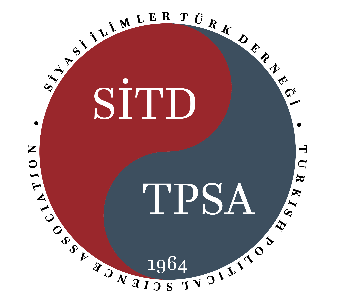 III. Ulusal Siyaset Bilimi Kongresi Bildiri Başvuru Formu Adı-Soyadı:Bağlı Olduğu Kurum ve Görevi:Cep Telefonu:Eposta: